กิจกรรมที่ 1 จัดอบรมเชิงปฏิบัติการ จัดกิจกรรมดำเนินการรณรงค์ทำความสะอาดหมู่บ้านกิจกรรมย่อยที่ 1.1 อบรมให้ความรู้การรักษาความสะอาดและการปรับปรุงสภาพแวดล้อมในหมู่บ้านในที่พักอาศัยของตนเองให้สะอาด ถูกสุขลักษณะ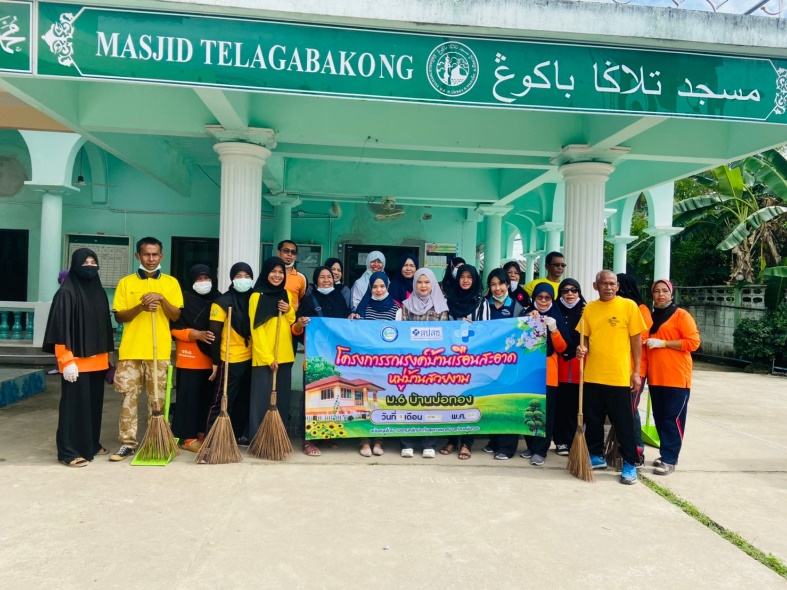 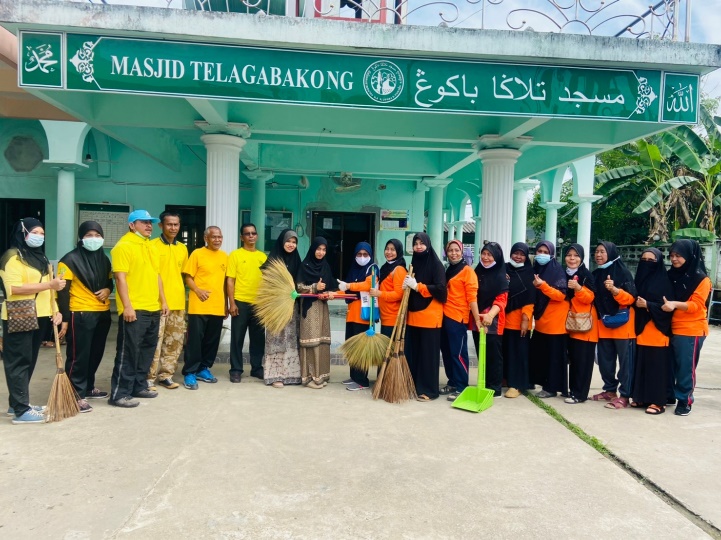 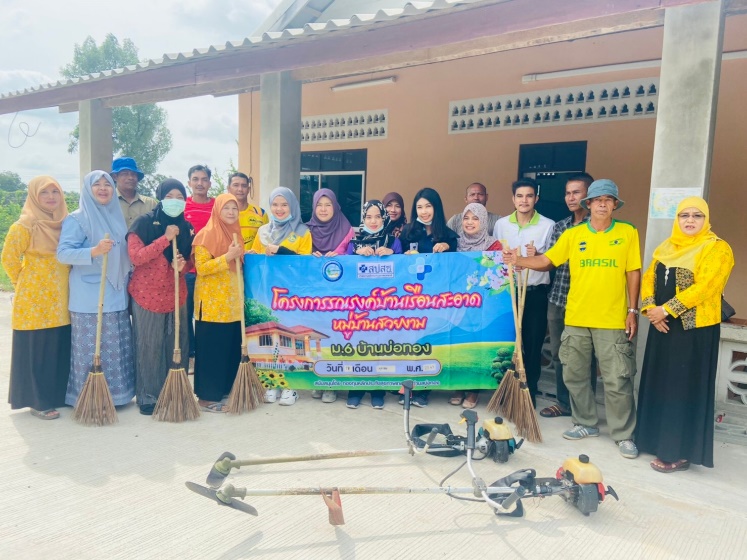 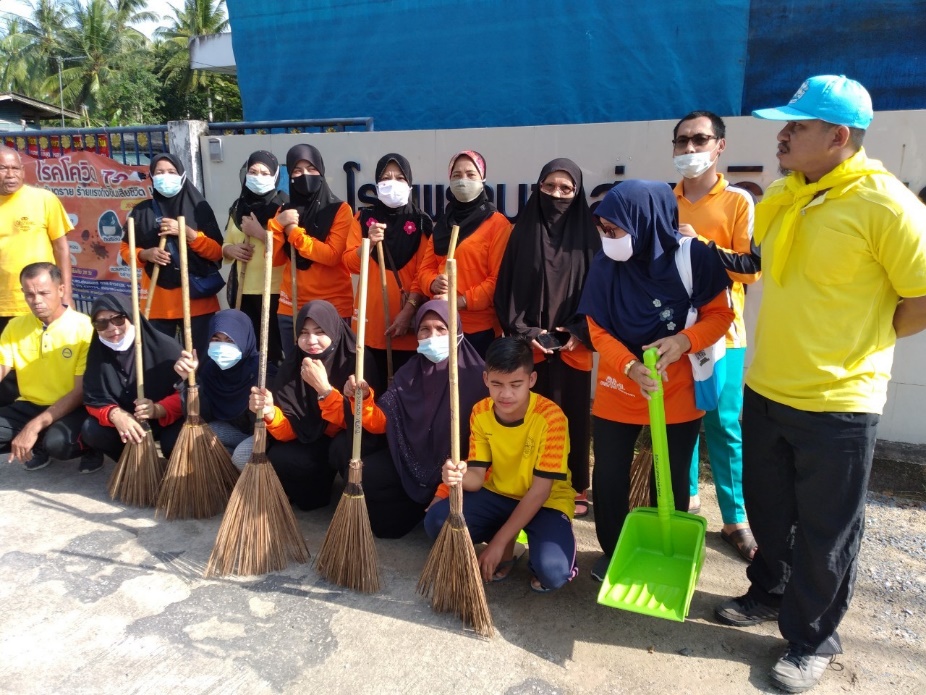 กิจกรรมย่อยที่ 1.2 จัดกิจกรรมดำเนินการรณรงค์ทำความสะอาดใหญ่(Big Cleaning Day) 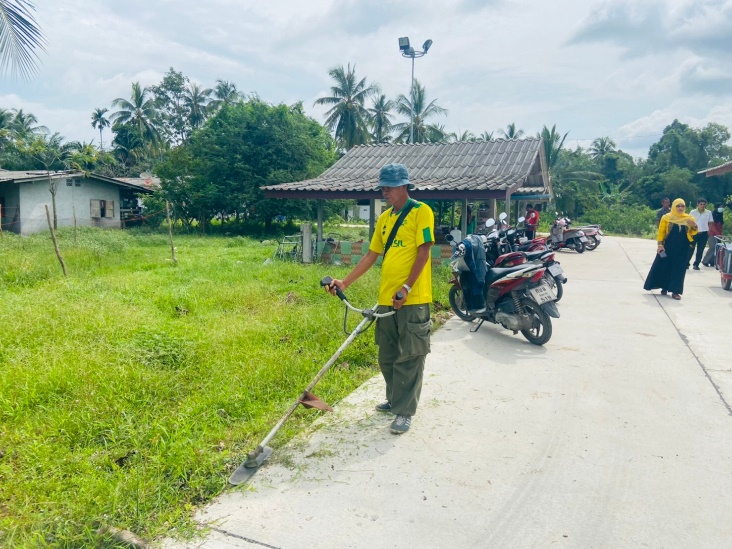 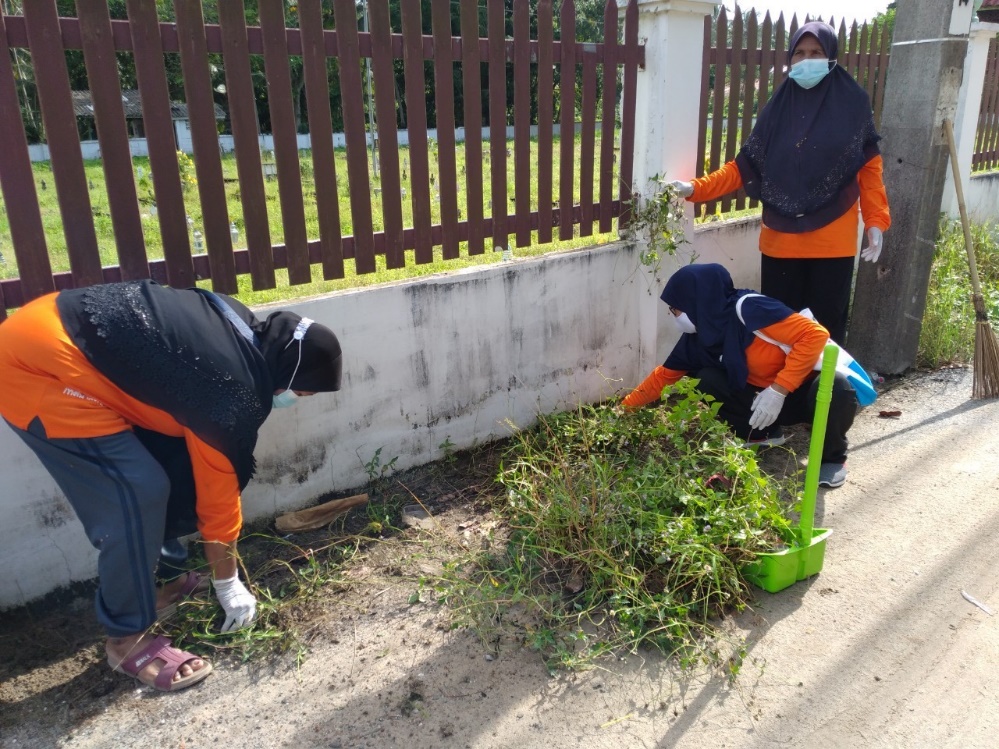 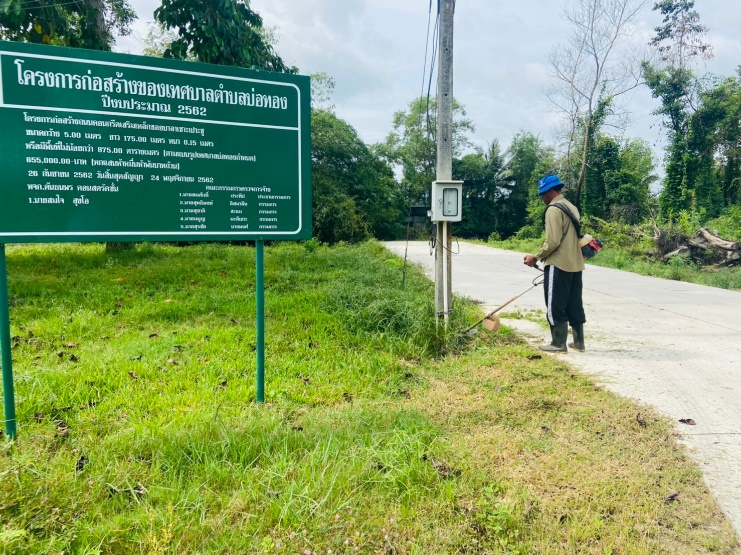 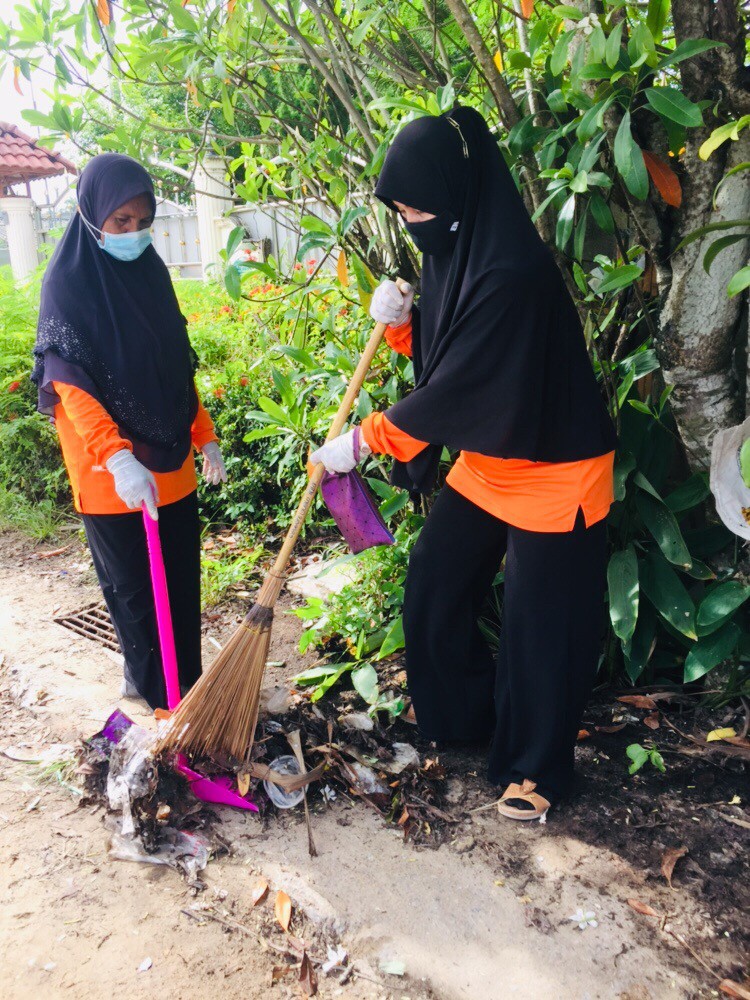 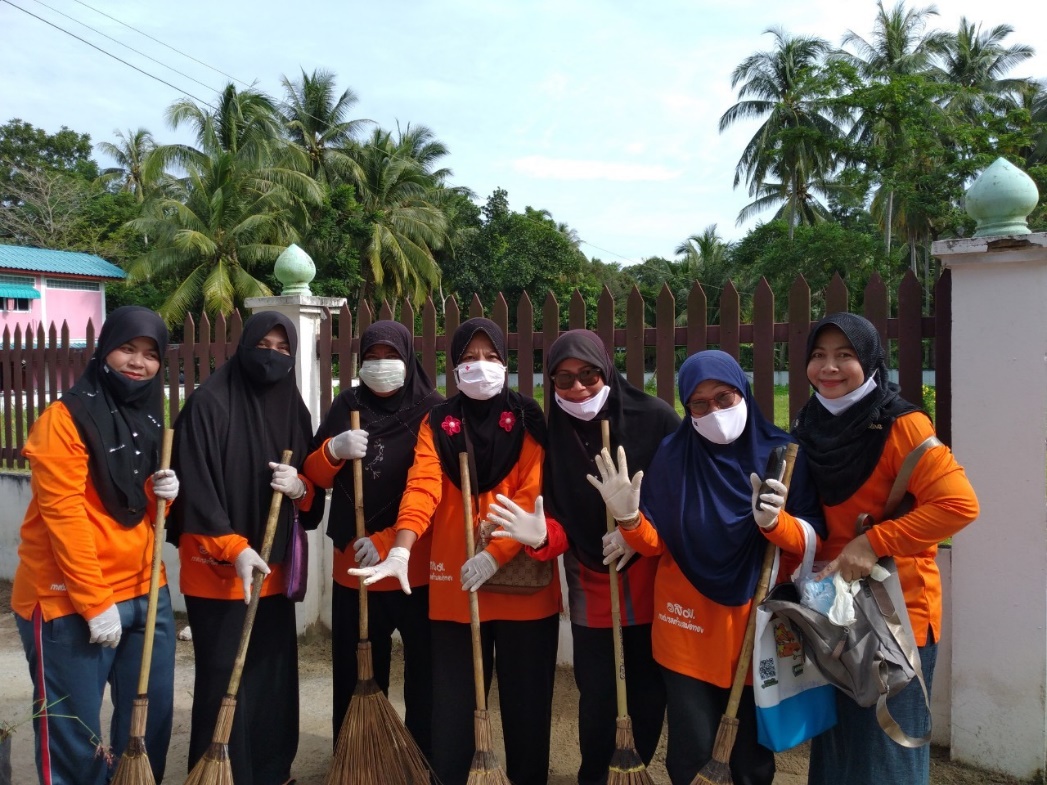 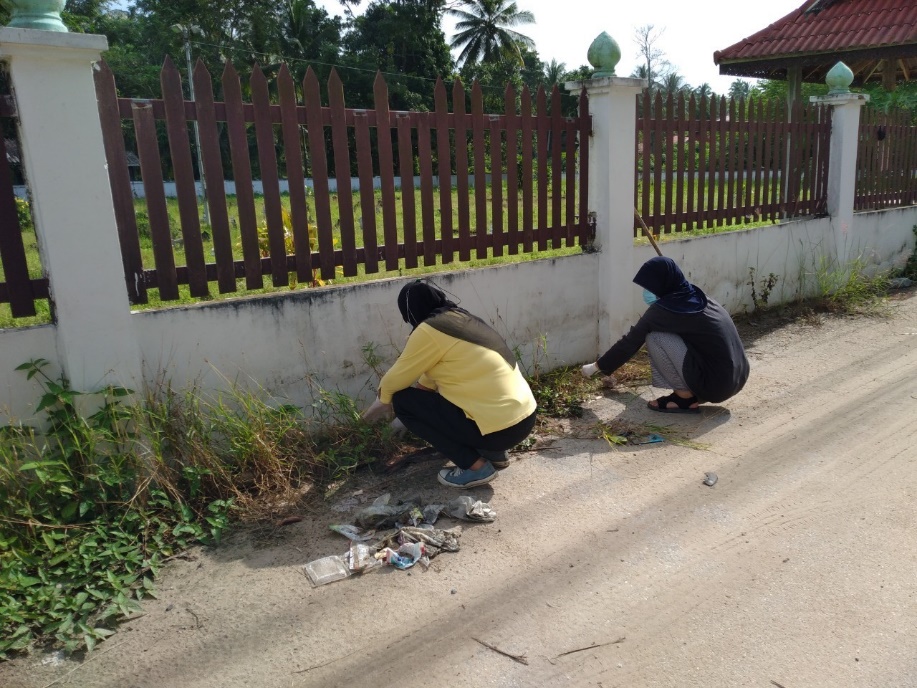 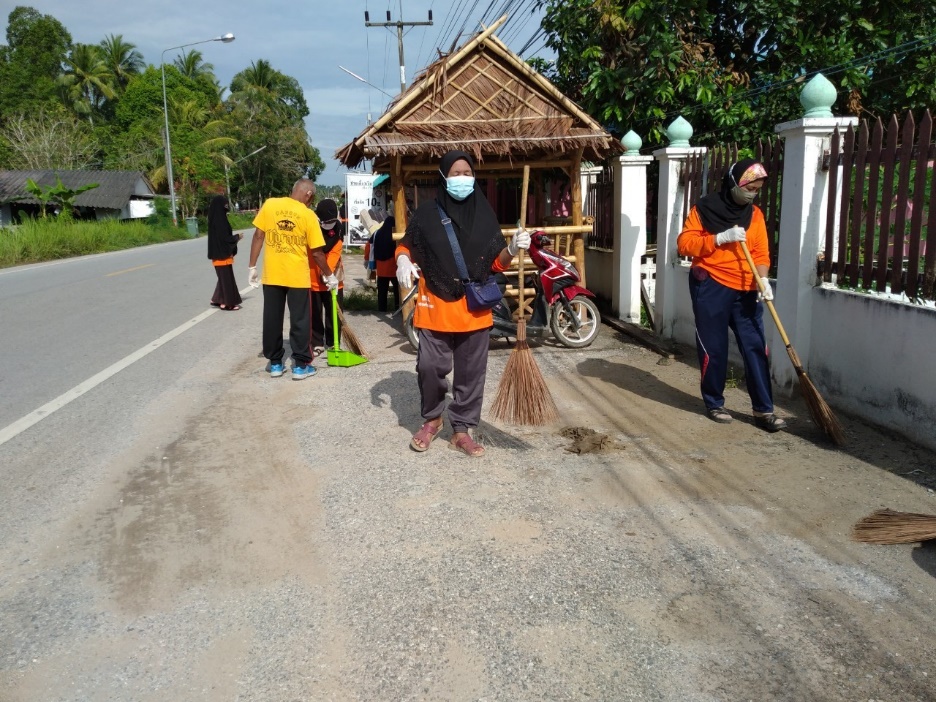 